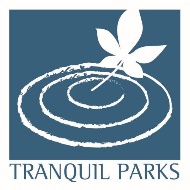 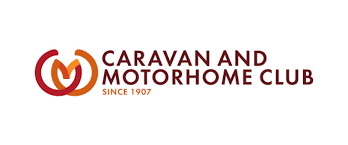 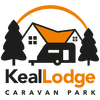 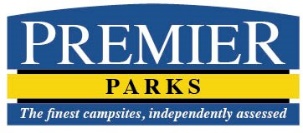   Keal Lodge Booking Enquiry Form              Please complete and return to enquiries@keallodge.co.uk 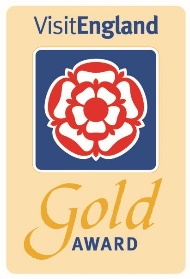 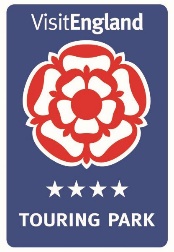 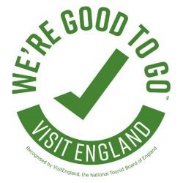 FOR OFFICE USE ONLYHave you visited us before?  Y/NIf Yes, please only complete the * boxes unless there have been any changes since your last visitTitle Person 1 *First Name *Last name *Title Person 2 *First Name *Last name if different *CAMC member Y/NCAMC membership numberHow heard of siteAddressHouse nameHouse numberRoad/StreetVillage or townPost TownCountyPostcodeTel noMobile noemailCAMC CL or Tranquil/Premier Park Touring Site *Arrival date *Departure date *Number of nights *Estimated arrival time (not before 2pm) *Accompanying petsSingle, twin axle, motorhomeUnit lengthHappy to accept future emails about site updates and special offers Y/NBOOKING DATEinitialDIARYinitialDATABASEinitialPITCH £22 X            NT/WK£DEPOSIT cash/card/BACS£SUBTOTAL£TOW ON/OFF – 1 WAY£EXTRA PERSON(S) £3 each pn£EXTRA CAR             £1          pn£                DISCOUNT-£               TOTAL DUE£CONFIRMATION OFDateInitialDEPOSIT / FULL PAYMENTPaid DepositPAID TOTALBACS/STRIPE/CASHXEROSent Arrival & Info PackArrival Envelope ReadyPITCH ALLOCATIONSTORAGE PITCHAWNINGMOTOR MOVERCOMMENTCOMMENTCOMMENTCOMMENT